Каждый ребенок имеет право на индивидуальность.Беседа по сказке «Сказка о Маленьком пони».Цель: формировать у детей понимание того, что каждый из них уникален, не похож на других и имеет право оставаться самим собой.Задачи:  Обучающие: учить слушать и понимать смысл прочитанного.Развивающие: развивать воображение, представлять образы героев; выражать свое мнение об услышанном. Воспитательные: формировать умение сопереживать; принимать себя и окружающих такими, какие есть, со своими индивидуальными особенностями. Сказка о Маленьком пониТатьяна Федорина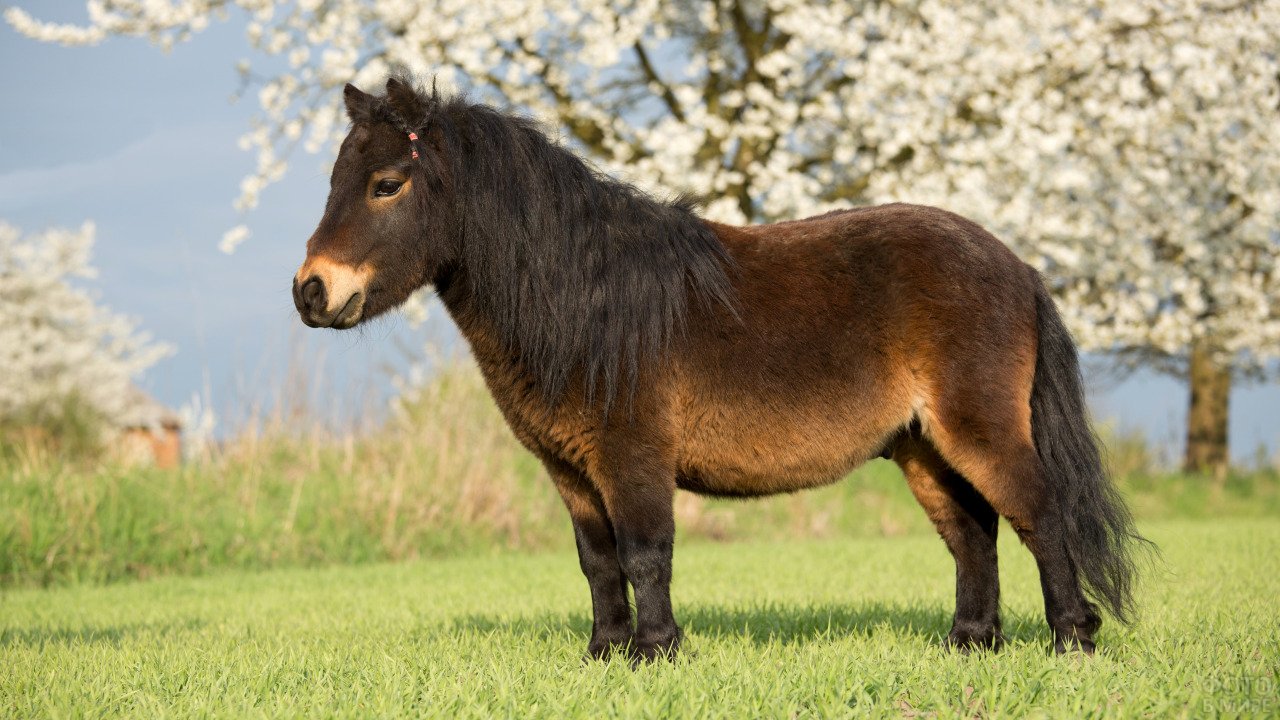 В маленькой конюшне жил-был Маленький пони. Каждое утро он съедал на завтрак вкусное сено, чистил шерстку и отправлялся по делам. А дел у него было не мало. На улице уже толпились девочки и мальчики и кричали:
  -Здравствуй, Маленький пони!
  -Покатай нас, Маленький пони!  И Маленький пони начинал катать ребят. У него было очень красивое мягкое седло, а грива заплетена в косички с разноцветными ленточками. Цок, цок, стучали копытца. Дети угощали Маленького пони яблоками и морковкой. Они очень радовались тому, что катаются на настоящей лошади.
  Только Маленький пони грустил. Ведь он не был настоящей лошадью, а был только маленьким пони. А ему так хотелось вырасти! Скакать по полю, преодолевая препятствия, носить на себе смелых всадников!
  Однажды на конюшне появился новый конь. Вороной масти, с длинной кудрявой гривой и лохматыми ногами. Он был больше Маленького пони раз в десять!
  -Вот бы мне стать таким, как вы! - воскликнул Маленький пони, подбежав ближе и чуть не ткнувшись носом в лохматые копыта.
  -Во-первых, здравствуйте, молодой человек, - сказал Вороной конь, - как вас зовут, позвольте спросить.
  -Здравствуйте! Я Маленький пони и я очень хочу стать, как вы, таким же большим и сильным. Я каждый день ем овес и сено, но все никак не вырасту.
  -Зачем же ты хочешь вырасти? - спросил Вороной конь.
  - Я хочу быть настоящим конем!
  -А ты что же, искусственный, что ли! - засмеялся Вороной.
  -Нет, но вы понимаете, я пони.  А я хочу стать большим! Как вы стали таким огромным?
  -  Ну как тебе сказать, малыш, я таким родился. Конечно, сначала я был жеребенком, немного поменьше, чем сейчас. Но мои предки носили на себе воинов с оружием, богатырей. Поэтому я и вырос таким большим. Все лошади разные. Есть те, что должны быстро бегать, поэтому они длинноноги, есть те, что должны возить тяжести, поэтому они большие и сильные, танцующие в цирке - грациозны, пасущие стада - низкорослы и выносливы.
  - А я совсем маленький! А я для чего? - воскликнул Маленький пони с огорчением.
Вороной конь хотел что-то ответить, но Маленький пони уже грустно зашагал прочь.
Вечером он даже отказался от сена и сладкой морковки, так что все забеспокоились, уж не заболел ли Маленький пони.
  Наступила ночь, в конюшне все стихло. Лошади дремали. Одни стоя, другие улегшись на соломе. И только Маленькому пони не спалось. "Вот бы мне стать большим!" -думал Маленький пони.
  Когда наступило утро, Маленький пони проснулся, поднялся на ножки и уперся головой прямо в потолок. Он попробовал повернуться и почувствовал, что ему очень тесно. Маленький пони вырос! Он превратился в настоящую лошадь! Не помня себя от радости, Маленький пони поскакал из конюшни:
-Ура, я вырос!- кричал он.
У конюшни уже стояли мальчики и девочки.
- А где же Маленький пони ? - спросили они.
-Это же я! - воскликнул Маленький пони, - давайте кататься!
- Ни за что! - ответила мама рыженькой девочки, -Ты очень - очень большой. Моя дочка непременно упадет.
- Лучше мы подождем,  когда ты опять станешь маленьким, - сказала мама курносого мальчика.
А  девочка с двумя косичками даже заплакала:
- Неужели мы никогда больше не увидим нашего Маленького пони?
Маленький пони грустно пошел прочь.
-Почему ты грустишь? - услышал он знакомый голос. Перед ним стоял Вороной конь.
- Понимаешь, случилось чудо, я вырос! - ответил Маленький пони, -но этому никто не рад. Мальчики и девочки хотят, чтобы я опять стал маленьким.
-Конечно, ведь они тоже маленькие! - ответил Вороной конь, - Помнишь, что я говорил тебе?
- Все лошади разные! - вспомнил маленький пони, - Значит, я для того, чтобы катать детей! -от радости он подпрыгнул... и проснулся.
Он оставался все тем же Маленьким пони, но больше уже не хотел вырасти. Маленький пони нравился себе таким, каким был. Он подкрепился вкусным сеном, расчесал шерстку и отправился во двор, где, наверняка уже, стояла толпа ребятишек. Вороной конь покачал  головой вслед. Ему взгрустнулось. Ведь он был фризом - настоящей рыцарской лошадью. А пойди-ка, найди сейчас настоящих рыцарей...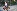 © Copyright: Татьяна Лисфе, 2016
Свидетельство о публикации №116052108783 
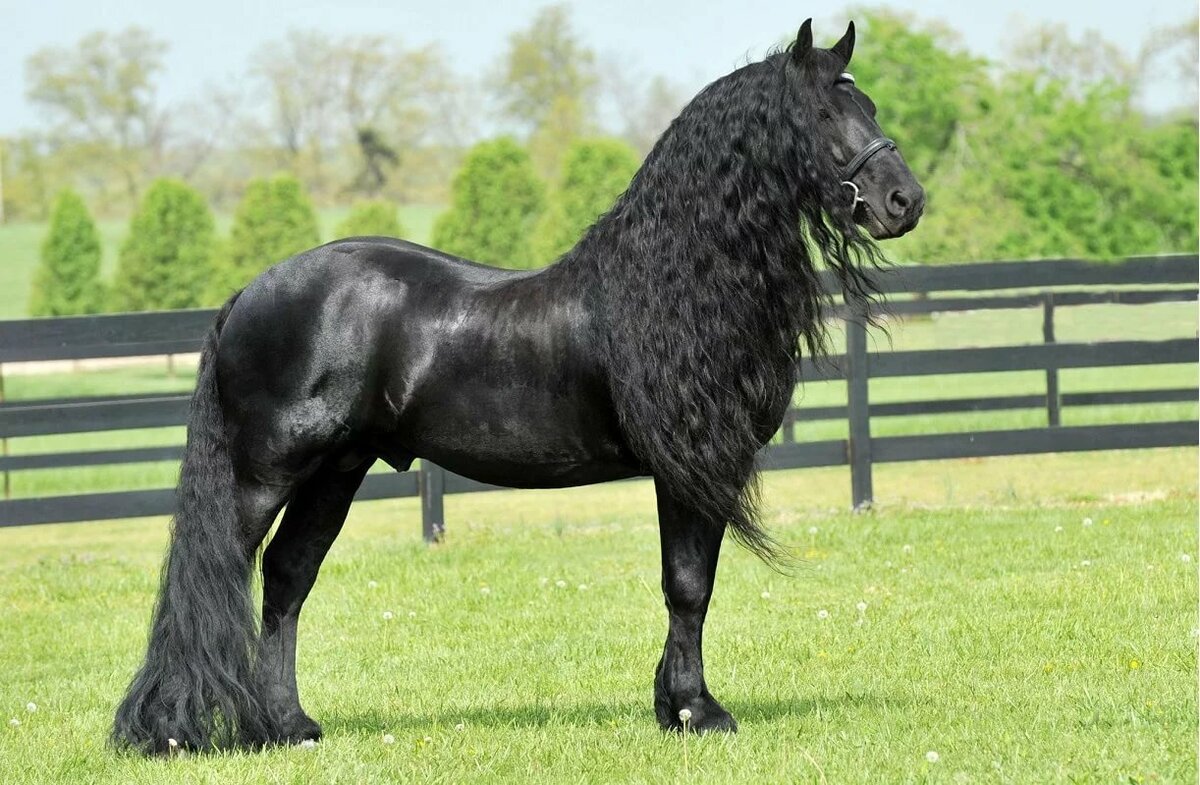 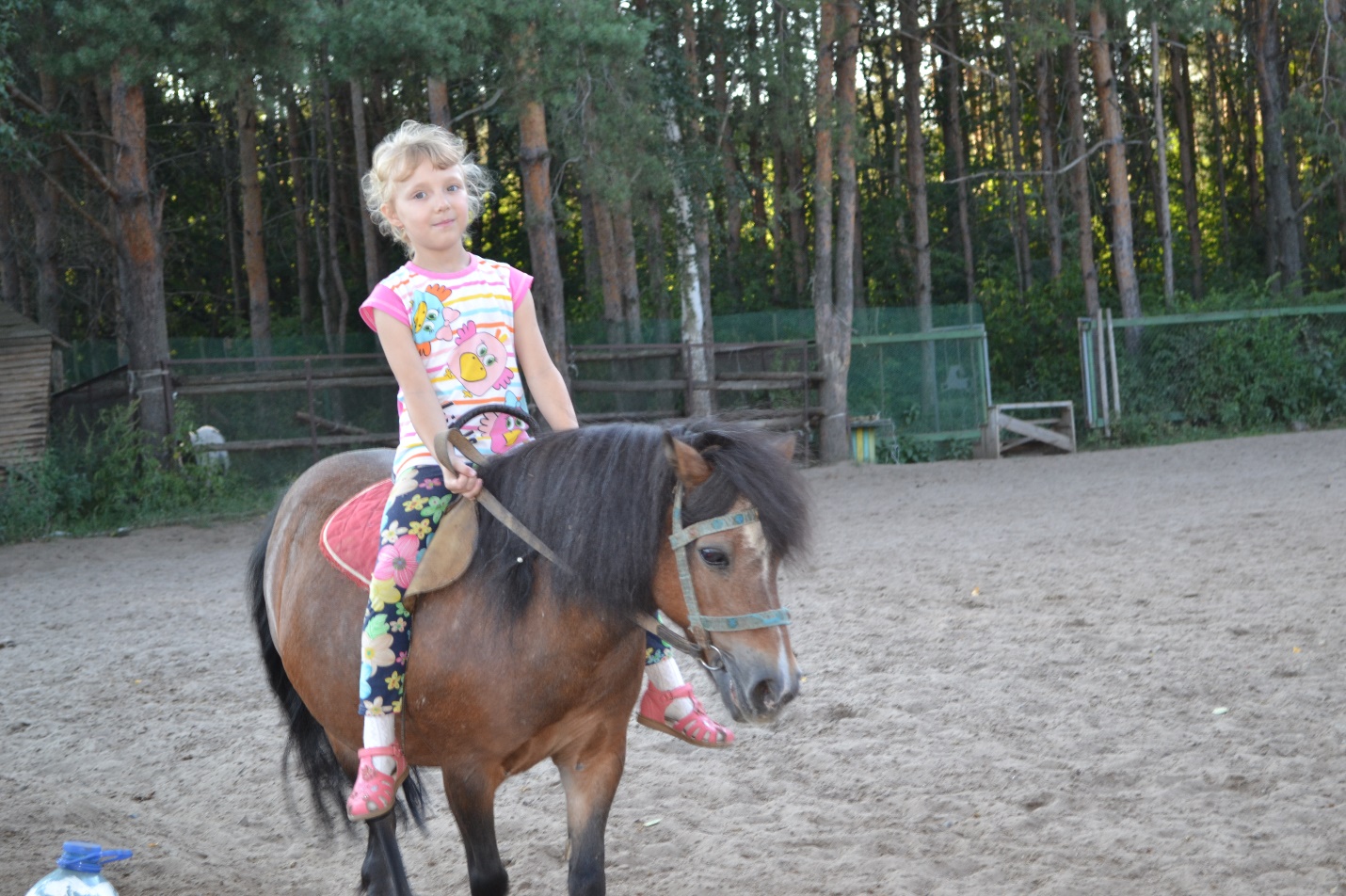 Ребята, вам понравилась сказка?Почему сказка так называется?Что делал Маленький пони на конюшне?А вы когда - нибудь катались на пони?Почему Маленький пони грустил?Что сказал Маленькому пони Вороной конь?Что случилось утром?Обрадовались ли дети тому, что маленький пони вырос? Почему?О чем догадался Маленький пони?Почему взгрустнулось Вороному коню? Сможем ли мы найти занятие для Вороного коня, чтобы он не грустил? Ребята, а мы с вами похожи или все разные?Расскажите, что нравится каждому из вас больше всего, что вы любите делать? Как играть? Какую одежду носить? Сейчас я буду рассказывать о ком-то из вас, а вы попробуйте угадать, кто это (Игра «Угадай, кто).Ребята, мы все с вами разные: у каждого есть свое имя и фамилия, кто-то высокого роста, кто-то низкого. Есть люди с длинными волосами, а есть с короткими. У одних людей голубые глаза, а у других карие. Кому-то нравится играть в машинки, а кому-то в куклы. У кого-то лучше получается рисовать, запоминать стихи или петь, а у кого-то бегать быстрее всех. Даже разговариваем мы по-разному: тихо или громко, быстро или медленно, а кто-то и вовсе говорит на иностранном языке. Каждый из вас, когда вырастет, выберет себе занятие по душе, то, чем больше нравится заниматься. Кто-то из вас будет врачом, а кто-то строителем, водителем, директором. Потому что мы разные, каждый из нас индивидуален, не похож на других и имеет право оставаться самим собой, ведь каждый человек неповторим!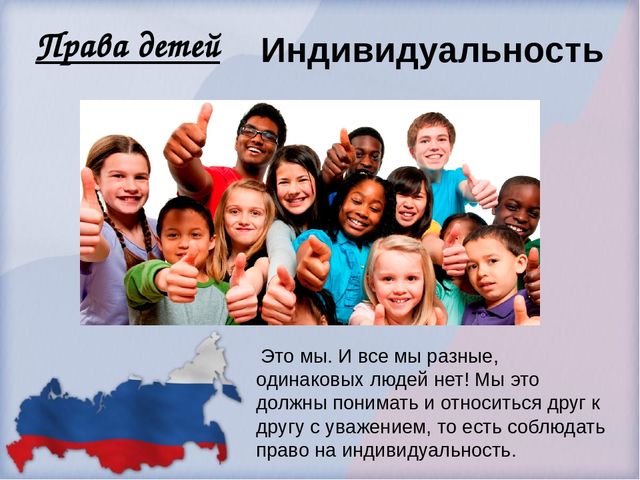 